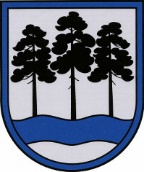 OGRES NOVADA PAŠVALDĪBAReģ.Nr.90000024455, Brīvības iela 33, Ogre, Ogres nov., LV-5001tālrunis 65071160, fakss 65071161, e-pasts: ogredome@ogresnovads.lv, www.ogresnovads.lv PAŠVALDĪBAS DOMES SĒDES PROTOKOLA IZRAKSTSOgrē, Brīvības ielā 33         	           Nr.4			                    2019.gada  21.martā  3.§Par Ogres novada pašvaldībai piederošās zemes vienības “Stārķi” ,Lauberes pag., Ogres nov., daļas iznomāšanuIzskatot Z. R., personas kods [personas kods], dzīvo [dzīvesvietas adrese], 2019. gada 16. janvāra iesniegumu (reģistrēts Lauberes pagasta pārvaldē 2019.gada 16.janvārī ar Nr.2.1.-35/2), par zemes vienības “Stārķi”, Lauberes pag., Ogres nov. (kadastra apzīmējums 7460 001 0250) daļas 0,055 ha platībā nomu personīgās palīgsaimniecības vajadzībām, ņemot vērā Ogres novada pašvaldības Īpašuma iznomāšanas komisijas 2019.gada 1.marta sēdes protokola Nr.6  izrakstu 1.§, pamatojoties uz Ministru kabineta 2018.gada 19.jūnija noteikumu Nr.350 “Publiskas personas zemes nomas un apbūves tiesības noteikumi” 28.punktu un 29.2.apakšpunktu, Ogres novada pašvaldības 2012.gada 24.maija saistošo noteikumu Nr.13/2012 “Par neapbūvētu zemesgabalu (personiskām palīgsaimniecībām un sakņu (ģimenes) dārziem) nomas maksas aprēķināšanas kārtību” 2.1.apakšpunktu, balsojot: PAR – 13 balsis (E.Helmanis, G.Sīviņš, S. Kirhnere, M.Siliņš, Dz.Žindiga, Dz.Mozule, D.Širovs, A.Mangulis, J.Laptevs, M.Leja, J.Iklāvs, J.Latišs, E.Bartkevičs), PRET – nav, ATTURAS – nav,Ogres novada pašvaldības dome NOLEMJ:Iznomāt Z. R., personas kods [personas kods], uz 10 gadiem Ogres novada pašvaldībai piederošās zemes vienības “Stārķi”, Lauberes pag., Ogres nov. (kadastra apzīmējums 7460 001 0250 ) daļu ~0,055 ha platībā (saskaņā ar grafisko pielikumu), personīgās palīgsaimniecības vajadzībām, par zemes nomas maksu gadā 0,5% apmērā no zemes kadastrālās vērtības, bet ne mazāk kā 4 euro, ar nosacījumu, ka nomnieks iznomātajā zemesgabalā neveic saimniecisko darbību.Uzdot Ogres novada pašvaldības Lauberes pagasta pārvaldes vadītājam Andrim Misteram viena mēneša laikā no lēmuma spēkā stāšanās brīža sagatavot un organizēt zemes nomas līguma noslēgšanu atbilstoši Ministru kabineta 2018.gada 19.jūnija noteikumiem Nr.350 “Publiskas personas zemes nomas un apbūves tiesības noteikumi”.Kontroli par lēmuma izpildi uzdot pašvaldības izpilddirektoram Pēterim Špakovskim.(Sēdes vadītāja,domes priekšsēdētāja E. Helmaņa paraksts)